WHS Customer Experience SurveySURVEY STEPSA. User Self-Identification / Overall Satisfaction
B. Agreement with Drivers of Satisfaction
C. Journey Satisfaction
D. Deep Dive Experience
E. Value Drivers & Key Motivators
F. Demographic ProfilingQUOTAS / SAMPLING PLAN[NOTE: CONFIRM IF LOGO CAN BE SHOWN IN HTML-SUPPORTED EMAIL]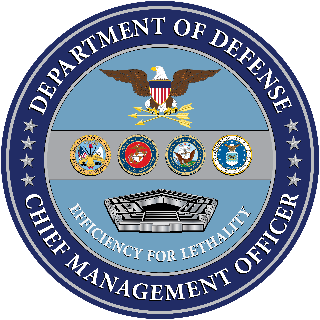 Good afternoon, I am writing about an important initiative: Washington Headquarters Services (WHS) is surveying its customers to understand better how it provides services. We want to ensure future priorities at WHS are informed by our customers’ perspectives. I’m asking for your help in completing the linked survey to ensure WHS provides you with the best possible service across its portfolio.WHS is an essential shared services provider for OSD, DoD agencies, and offices in the National Capital Region. Services include acquisitions, human resources, financial management, executive services, and facilities management. WHS’s vision is to be a creative, results-driven capabilities provider, recognized for excellence: responsible, reliable, resourceful, and relevant. Your responses will help us understand and improve your overall service experience with WHS.The survey will take about 10 minutes to complete. This survey is optional to take and is confidential. All results will be analyzed in aggregate and not individually.AGENCY DISCLOSURE NOTICEThe public reporting burden for this collection of information, OMB Control Number 0704-0553, is estimated to average 10 minutes per response, including the time for reviewing instructions, searching existing data sources, gathering and maintaining the data needed, and completing and reviewing the collection of information. Send comments regarding the burden estimate or burden reduction suggestions to the Department of Defense, Washington Headquarters Services, at whs.mc-alex.esd.mbx.dd-dod-information-collections@mail.mil. Respondents should be aware that notwithstanding any other provision of law, no person shall be subject to any penalty for failing to comply with a collection of information if it does not display a currently valid OMB control number. INSERT LINK (Either actual link or statement “Click here to begin the survey” with embedded link)Thank you, in advance, for your time. Sincerely, Ms. Lisa Hershman[Insert Signature]Step A. User Self-Identification / Overall SatisfactionPN: SINGLE SELECTA1. How often do you work with Washington Headquarters Services (WHS)?Once per week or more often2-3 times per monthOnce per month Every 2-3 monthsEvery 4-6 monthsEvery 7-12 months or less often99. NeverPN: SINGLE SELECTA2. How satisfied are you with the overall service provided by WHS?TOP
1: Extremely dissatisfied
2
…
9
10: Extremely satisfiedPN: SINGLE SELECT F6. How would you characterize your familiarity with WHS’s services and capabilities?Not at all familiarSlightly familiarSomewhat familiarModerately familiarExtremely familiar Step B. Agreement with Drivers of SatisfactionPN: SELECT ONE FOR EACH ROW; RANDOMIZE GROUPS AND RANDOMIZE WITHIN GROUPS; DO NOT SHOW HEADERSB1. Please rate your level of agreement with each of the following statements:TOP
1: Strongly disagree
2
…
9
10: Strongly agreeSIDE(Product) I am satisfied with WHS’s services (Utility) Services currently offered are useful and serve my needs(Support) I am satisfied with the support that WHS provides to help me get the product or service I need(Ease) It is easy to find help or assistance within WHS(Transparency) WHS is transparent regarding who is responsible, timelines for service, and next steps for my requests (Competence) WHS employees are competent and have the right answer (Speed) WHS provides fast and efficient service(Reputation) WHS is trustworthy (Value) Working with WHS is worth the time and resources invested(Consistency) WHS handles requests in a consistent mannerSTEP C. Journey SatisfactionPN: SELECT ONE FOR EACH ROW; SHOW N/A OPTION FOR EACH ROW; RANDOMIZE ROWSC1. As an end user, how satisfied have you been with your WHS experience when you have needed any of the following in the past year? If you have not had a need, please select “Not applicable”.TOP
1: Extremely dissatisfied
2
…
9
10: Extremely satisfied
98. Not applicable
SIDEI need contracting services (e.g., request a new contract, modify a contract, exercise an option to renew, acquisition planning) I need to hire an employee (e.g., hire an SES, hire a GS-15 and below or equivalent) I need assistance with the budget execution process (e.g., commitments, obligations, expenditures)I need to process a DoD issuance through WHS’s Directives Division (e.g. submit a new issuance, update an issuance)I need to respond to a WHS FOIA tasker (e.g., respond to a simple request)I need to modify my workspace, working through WHS Facilities-Alterations Work Group (e.g., painting, alterations, electrical work, installations, hanging pictures, etc., but excluding security, IT work) PN: SELECT ONE FOR EACH ROW; SHOW ROWS FOR EACH JOURNEY SELECTED IN C1C2. How many times have you requested each service in the previous 12 months?TOP1 time2 times3-4 times5-6 timesMore than 6 timesSIDENeeded contracting servicesNeeded to hire an employee Needed assistance with the budget execution processNeeded to process a DoD issuance through WHS’s Directives DivisionNeeded to respond to a WHS FOIA taskerNeeded to modify a workspace, working through WHS Facilities-Alterations Work Group Step D. Deep Dive ExperiencePN: EACH RESPONDENT WILL BE ASKED ABOUT 1 JOURNEY THEY EXPERIENCED (WHERE C1 ≠ 98); IF RESPONDENT QUALIFIES FOR MULTIPLE JOURNEYS, USE LEAST-FILLED LOGIC TO ASSIGN DEEP DIVE SECTIONPN: DISPLAY ON SEPARATE SCREENNow we have a few questions about the specific service you requested.PN: SINGLE SELECTD0. How would you characterize your familiarity with [INSERT JOURNEY]?TEXT FOR JOURNEY PIPE IN:contracting serviceshiring an employee the budget execution processprocessing DoD issuances through WHS’s Directives Divisionresponding to a FOIA tasker to conduct a search for records responsive to a FOIA requestmodifying a workspace, working through WHS Facilities-Alterations Work Group RESPONSE OPTIONSNot at all familiarSlightly familiarSomewhat familiarModerately familiarExtremely familiar
PN: SELECT UP TO 3; PIPE IN RESPONSE FROM C1 IN PAST TENSE; RANDOMIZE; ANCHOR OPTION 97D1. When you [INSERT JOURNEY], how did you contact WHS? EmailOnline via web portalTelephoneIn-person97. Other (specify) PN: SELECT ONE FOR EACH ROW; PIPE IN RESPONSE FROM C1; RANDOMIZE D3. Please think specifically about when you [INSERT JOURNEY] and rate your level of agreement with each of the following statements:TOP
1: Strongly disagree
2
…
9
10: Strongly agreeSIDE[SHOW IF JOURNEY = Contracting Services] (Product) I am satisfied with WHS’s contracting services(Utility) The services currently offered by WHS contracting are useful and serve my needs(Support) I am satisfied with the support that WHS provides to help me get the product or service I need (Ease) It is easy to find help or assistance within WHS’s contracting services team(Transparency) WHS’s contracting services process is transparent regarding who is responsible, timelines for service, and next steps for my requests (Competence) Employees at WHS’s contracting services are competent and have the right acquisition answer (Speed) WHS’s contracting services team provides fast and efficient service(Reputation) WHS’s contracting services team is trustworthy (Value) Working with WHS’s contracting services team is worth the time and resources invested(Consistency) WHS’s contracting services team handles requests in a consistent manner [SHOW IF JOURNEY = Hiring Process](Product) I am satisfied with hiring services (Utility) The hiring services currently offered are useful and serve my needs(Support) I am satisfied with the support that the hiring team provides to help me get the product or service I need  (Ease) It is easy to find help or assistance within hiring services(Transparency) Hiring services is transparent regarding who is responsible, timelines for service, and next steps for my requests  (Competence) Hiring services employees are competent and have the right answer (Speed) Hiring services provides fast and efficient service(Reputation) The hiring services team is trustworthy (Value) Working with hiring services is worth the time and resources invested(Consistency) Hiring services handles requests in a consistent manner[SHOW IF JOURNEY = budget execution](Product) I am satisfied with WHS when I use them for budget execution  (Utility) The budget execution services that WHS currently offers are useful and serve my needs(Support) I am satisfied with the support that the WHS budget execution team provides to help me get the product or service I need (Ease) It is easy to find help or assistance within WHS’s budget execution team(Transparency) WHS’s budget execution process is transparent regarding who is responsible, timelines for service, and next steps for my requests (Competence) WHS employees who work on budget execution process are competent and have the right answer (Speed) WHS’s budget execution team provides fast and efficient service(Reputation) WHS’s budget execution team is trustworthy(Value) Working with WHS’s budget execution team is worth the time and resources invested(Consistency) WHS’s budget execution team handles requests in a consistent manner[SHOW IF JOURNEY = Issuance Process](Product) I am satisfied with the DoD issuance services provided by WHS’s Directives Division(Utility) The compliance and editorial reviews provided by the WHS Directives Division’s issuance team are useful and serve my needs (e.g. does it improve the clarity and quality of issuances) (Support) I am satisfied with the support that the DoD issuance team provides to help me get the product or service I need  (Ease) It is easy to find help or assistance within DoD issuance services provided by WHS’s Directives Division(Transparency) The DoD issuance services provided by WHS’s Directives Division are transparent regarding who is responsible, timelines for service, and next steps for my requests (Competence) DoD issuance services provided by WHS’s Directives Division employees are competent, demonstrating an understanding of the process(Speed) DoD issuance services provided by WHS’s Directives Division are fast and efficient(Reputation) WHS’s Directives Division issuance team is trustworthy(Value) Working WHS’s Directives Division’s issuance team is worth the time and resources invested(Consistency) WHS’s Directives Division handles DoD issuance requests in a consistent manner[SHOW IF JOURNEY = FOIA Process](Product) I am satisfied with the services of OSD/JS FOIA Office(Utility) The services currently offered by the OSD/JS FOIA Office are useful and serve my needs(Support) I am satisfied with the support that the OSD/JS FOIA Office provides to help me get the product or service I need(Ease) It is easy to find help or assistance within the OSD/JS FOIA Office (Transparency) The OSD/JS FOIA Office is transparent regarding who is responsible, timelines for service, and next steps for my requests (Competence) The employees of the OSD/JS FOIA Office are competent and have the right answer (Speed) The OSD/JS FOIA Office provides fast and efficient service(Reputation) The OSD/JS FOIA Office team is trustworthy(Value) Working with the OSD/JS FOIA Office is worth the time and resources invested(Consistency) The OSD/JS FOIA Requester Office handles requests in a consistent manner  [SHOW IF JOURNEY = Alterations Work Group](Product) I am satisfied with the services provided by WHS Facilities-Alterations Work Group  (Utility) The services currently offered by WHS Facilities-Alterations Work Group are useful and serve my needs(Support) I am satisfied with how the WHS Facilities-Alterations Work Group’s modification processes work(Ease) It is easy to find help or assistance within the WHS Facilities-Alterations Work Group team(Transparency) WHS Facilities-Alterations Work Group is transparent regarding who is responsible, timeliness for service, and next steps for my requests  (Competence) Employees of the WHS Facilities-Alterations Work Group are competent and have the right answer (Speed) WHS Facilities-Alterations Work Group provide fast and efficient service(Reputation) The WHS Facilities-Alterations Work Group team is trustworthy (Value) Working with the WHS Facilities-Alterations Work Group is worth the time and resources invested(Consistency) The WHS Facilities-Alterations Work Group handles requests in a consistent manner PN. SHOW IF JOURNEY = Contracting ServicesPN: MULTI SELECT D4A. In your most recent experience with WHS’s contracting services, what service did you request?Request a new contractExercise an option to renewModify a contractRenew a contract Discontinue a contractAcquisition planning and customer engagementPost contract award administration (e.g. invoices, contractor performance assessment)Other (free text)PN: SELECT ONE  PER ROWD5A. When you received assistance with contracting services, what was your level of satisfaction when you did the following?TOP
1: Extremely dissatisfied
2
…9
10: Extremely satisfiedSIDE [Contracting Services]Conducted advanced acquisitions planning Identified requirement and develop work statementSubmitted final purchase request packageIdentified experts for source selection processConducted and submit technical evaluationReceived contract award Modified a contractExercised an optionVendor engagement (e.g., escalation of performance issues)Contract closeout and assessment of vendor performancePN: 1-10 RATINGD6A. For your most recent contract that was completed, to what degree do you think the vendor’s products or services met your expected need?  PN: MULTI SELECTD7A. If the vendor’s products or services did not meet your expectations, why was this the case?Vendor capability factors (e.g. skillset matching to requirements)Vendor delivery factors (e.g. vendor delivering complete product on time)Requirements ambiguity Resource constraints (e.g. vendor insufficiently resourced to deliver)Insufficient post-award administration, either from program manager or contracting officersOther (fill in blank)PN: SINGLE SELECTD8A. Do you feel like the Procurement Milestone Tool which identifies each acquisition process, responsible individuals and time-line to contract award is transparent and meets your needs?1. Yes2. No3. Other (specify)PN. SHOW IF JOURNEY = Hiring ProcessPN: MULTI SELECTD4B. In your most recent experience with the hiring process, what service did you request?Hired an SES (no prior Federal competitive status)Hired an SES (transfer from within DoD or another Federal agency)Hired a GS-15 and below or equivalent (no prior Federal competitive status)Hired a GS-15 and below or equivalent (transfer / promotion from within DoD or another Federal agency)Hired a Highly Qualified Expert (HQE) regardless of grade HR processing for a political appointeeOther (specify)PN: SELECT ONE PER ROWD5B. When you needed [INSERT SUB JOURNEY BELOW], what was your level of satisfaction when you did the following?TOP
1: Extremely dissatisfied
2
…9
10: Extremely satisfied99. Not applicableSIDE [hiring process]Plan for future hiring needsSubmit a request for personnel action (RPA)Review and revise a position description (PD)Job posting on USAJobsConduct screening of applicants by subject matter expertsReferral certificate issued you receive from HRD?Select candidate from finalist listExtend job offerOnboard the selected candidate to EOD (e.g., drug testing, initiating security clearance process, physicals)PN: 1-10 SCALED6B. For your most recent hire, to what degree do you think the candidate met your expected need?PN: MULTI SELECTD7B. If the candidate did not meet your need, why was this the case?Selected candidate wasn't the right skill set fit for requirementsSelected candidate wasn't the right personality fit for requirements Primary selection dropped out due to length of hiring process  Primary selection couldn't complete on-boarding to EOD (e.g., failed drug test)  Selected candidate met all requirements, but position description didn't match expected duties  Other (free text) PN: OPEN ENDD8B. How has your level of satisfaction with the service provided by WHS hiring services changed over the last year?PN. SHOW IF JOURNEY = budget executionPN: MULTI SELECTD4C. In your most recent experiences within the budget execution process, what service did you request?Budget Authority (e.g., obtaining budget authority at right level)Commitment (e.g., processing purchase requests, validating purchase requests)Obligation (e.g., recording obligations)Expenditure (e.g., certifying invoices, pre-validation, initiation of disbursement)Liquidation (e.g., paying the right vendor, paying the right amount, paying on time)Other (free text)PN: SELECT ONE PER ROWD5C. When you needed [INSERT SUB JOURNEY BELOW], what was your level of satisfaction when you did the following?TOP
1: Extremely dissatisfied
2
…9
10: Extremely satisfied99. Not applicableSIDE [budget execution]Requisition funds with WHS FMDSource funds with WHS FMDContract for good or service with WHS FMDPurchase good or service with WHS FMDReceive and accept funds with WHS FMDProcess and match invoices with WHS FMDDisburse funds with WHS FMDPN: 1-10 RATAIND6C. For your most recent budget execution action, to what degree did the action meet your need? PN: OPEN ENDD7C. If the budget execution action did not meet your requirement, why was this the case?PN. SHOW IF JOURNEY = Issuance ProcessPN: MULTI SELECTD4D. In your most recent experience with requesting DoD issuances through WHS’s Directives Division, what service did you request?Submit a new issuance request  Update an issuanceOther (free text)PN: SELECT ONE PER ROWD5D. When you received assistance with the DoD issuance process, what was your level of satisfaction when you did the following? TOP
1: Extremely dissatisfied
2
…9
10: Extremely satisfied99. Not applicableSIDE [Issuance Process]Draft an issuance Precoordinate an issuance	Formally coordinate an issuanceReview and revise your issuance (presignature) Receive final approval and publish issuance PN: 1-10 RATINGD6D. For your most recent DoD issuance request through WHS’s Directives Division, to what degree did the service meet your need?PN: OPEN ENDD7D. If the service did not meet your expectations, why was this the case?PN. SHOW IF JOURNEY = FOIA ProcessPN: MULTI SELECTD4E. In your most recent experience with the OSD/JS FOIA Office, what was your interaction?Respond to a tasker to conduct a search for a simple request Respond to a tasker to conduct a search for a complex requestRespond to a tasker to conduct a search for an expedited requestRespond to a tasker to conduct a review of a record(s)Respond to a tasker to conduct a search and reviewRespond to a request for a status update or to provide an estimated completion datePN: SELECT ONE PER ROWD5E. When you needed [INSERT SUB JOURNEY BELOW], what was your level of satisfaction when you did the following?TOP
1: Extremely dissatisfied
2
…9
10: Extremely satisfied99. Not applicableSIDE [FOIA Process]Received the FOIA tasker Responded to the FOIA tasker Requested assistance with processing the FOIA taskerRequested clarification of the FOIA taskerRequested an extension for responding to the FOIA tasker PN: 1-10 RATINGD6E. For your most recent FOIA response, to what degree did the OSD/JS FOIA Office meet your needs?PN: OPEN ENDD7E. If the support did not meet your expectations, why was this the case?PN. SHOW IF JOURNEY = Alterations Working GroupPN: SINGLE SELECTD4F. In your most recent experience with the WHS Facilities-Alterations Work Group, what service did you request?Request a small office modification (less than $3,000 e.g. a FAST work order) Request a medium office modification (up to $25,000)Request major construction (greater than $25,000)PN: SINGLE SELECTD4.5F. Throughout the alteration process, were you the requester of the alteration or the project manager?PN: SELECT ONE PER ROWD5F. When you needed [INSERT SUB JOURNEY], what was your level of satisfaction when you did the following?TOP
1: Extremely dissatisfied
2
…9
10: Extremely satisfied99. Not applicableSIDE [Alterations Work Group]Submit request to WHSReview cost schedule and scope for approval to start work with WHSExecute the work request with WHSWork completion and closeout with WHSPN: 1-10 RATINGD6F. For your most recent service request, to what degree did the alteration meet your need?PN: OPEN ENDD7F. If the service did not meet your expectations, why was this the case?PN: SHOW ALL; SINGLE SELECT D9. The last time you [INSERT JOURNEY] how many times did you contact WHS before reaching a resolution?123-45-6More than 6 timesStep E. Value Drivers & Key MotivatorsPN: OPEN END TEXT RESPONSE; SHOW 3 BOXESE1. What 3 words would you use to describe your interaction with WHS when you [INSERT JOURNEY].                                Word 1 ____Word 2 ____Word 3 ____PN: OPEN END TEXT RESPONSE E2. Please briefly describe what would you change about the process the next time you [INSERT JOURNEY]?PN: SELECT ONE FOR EACH ROW; E3. Please rate your level of agreement with each of the following statements:TOP
1: Strongly disagree
2
…
9
10: Strongly agreeSIDEWHS helps me do my job efficiently and effectivelyWHS helps enable the missionI will try to use WHS to find solutions in the futurePN: SINGLE SELECTE4. If you think back on the interactions you have had with WHS over the past year, to what extent do you agree with the following statement? “On occasion, WHS has surprised me with outstanding service that has surpassed my expectations and provided extraordinary value.”TOP
1: Strongly disagree
…5: Disagree6: Agree…
10: Strongly agreePN: OPEN END TEXT RESPONSE; SHOW IF E4=6-10E5: Please describe the interaction that surpassed your expectations PN: SINGLE SELECT E6: If you think back on the interactions you have had with WHS over the past year, to what extent do you agree with the following statement? “On occasion, WHS has completely failed to meet my needs and expectations.”TOP
1: Strongly disagree
…5: Disagree6: Agree…10: Strongly agreePN: OPEN END TEXT RESPONSE; SHOW IF E6=6-10E7. Please describe the interaction that failed to meet your expectations  PN: SINGLE SELECTE8. In the past 12 months have you sought a workaround or exception to a WHS process because the standard process did not fit your need?Yes NoPN: SINGLE SELECTE9. Have you ever had a case where you thought about working with WHS but ended up going with another agency or organization?Yes NoPN: OPEN END TEXT RESPONSE; SHOW IF E9=1E10. Why did you choose to work with another agency rather than WHS?Step F. Demographic ProfilingPN: OPEN END TEXT RESPONSEF2. What is your current organization?PN: SINGLE SELECTF2b. Are you a contractor?YesNoPN: OPEN END TEXT RESPONSEF3. What is your rank or grade?PN: SINGLE SELECTF4. What is your position?SupervisorNon-supervisorPN: SINGLE SELECT; SHOW AS DROP DOWNF5. How many years have you worked at the organization or agency?1 year or less2….1920+ yearsCategoryGovernment ServicesGovernment ServicesTime FrameTBDTBDRespondentsRespondentsRespondentsCompletesTBD from internal client sampleTBD from internal client sampleIncidencen/an/aEstimated Length~10 minutes~10 minutesSampling CriteriaSampling CriteriaSampling CriteriaUser TypeStandard internal services user or contractor (TBD)Standard internal services user or contractor (TBD)Quotas Quotas Quotas TargetNameLogicxxx (min)TBD TBDWHS Customer List for CX SurveyAdvanced Distributive Learning (under USD(P&R))Armed Forces Retirement HomeCivil Military ProgramDefense Acquisition UniversityDefense Advanced Research Projects AgencyDefense Advisory Committee for Investigating, Prosecution, & Defense of Sexual Assault in the Armed ForcesDefense Commissary AgencyDefense Contract Audit AgencyDefense Contract Management AgencyDefense Digital ServiceDefense Education ActivityDefense Equal Opportunity Management InstituteDefense Finance and Accounting ServiceDefense Human Resources ActivityDefense Information Systems AgencyDefense Information Systems Agency/Joint Staff Support CenterDefense Innovation BoardDefense Innovation Experimental UnitDefense Legal Services AgencyDefense Logistics AgencyDefense Media ActivityDefense POW/MIA Accounting AgencyDefense Security Cooperation AgencyDefense Security ServiceDefense Technical Information CenterDefense Technology Security AdministrationDefense Test Resources Management CenterDefense Threat Reduction AgencyDirector of Cost Assessment and Program EvaluationDirector of Test and EvaluationDepartment of Defense Chief Information OfficerDepartment of Defense Consolidated Adjudications FacilityDepartment of Defense General CounselJoint Service ProviderJoint StaffMissile Defense AgencyNational Defense UniversityNational Guard BureauOffice of Diversity Management and Equal OpportunityOffice of Economic AdjustmentOffice of Military CommissionsOffice of Net AssessmentOffice of the Defense Production ActOffice of the Director of Cost Assessment and Program EvaluationOffice of the Director, Operational Test and EvaluationOffice of the Secretary of Defense (Immediate Office, OCMO, OUSDs, & OASDs)Pentagon Force Protection AgencySecretary of DefenseStrategic Capabilities OfficeU.S. Court of Appeals for the Armed ForcesU.S. Court of Military Appeals of the Armed ForcesUniformed Services University of the Health SciencesWashington Headquarters ServicesRank or GradeCvilian WG 01 to 10Civilian GS/GG 01 to 12Civilian GS/GG 13 through 15SESContractorMilitary Rank E1 to E9Military Rank W1 to W5Military Rank O1 to O3Military Rank O4 to O6Military Rank O7 to O10Other 